Методическое обеспечение организации образования обучающихся с нарушениями зрения в дистанционном формате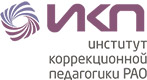 Сценарий занятия для обучающихся с нарушениями зрения по коррекционному курсу «Социально-бытовая ориентировка» в 6 классе на тему «Выбор профессии и трудоустройство» Цель: стимулирование интереса обучающихся к миру профессий; привлечение внимания обучающихся к осознанному выбору будущего профессионального пути.ЗадачиКоррекционно-образовательные:1. Формировать у обучающихся понимание значимости выбора профессии.2. Раскрыть основные типы профессий.3. Закрепить и расширить знания о различных профессиях для незрячих людей.Коррекционно-развивающие:1. Развивать высшие психические функции (зрительное и слуховое внимание; память; логическое мышление при анализе и классификации объектов).2. Обогащать и расширять словарный запас обучающихся в сфере профессиональной деятельности человека.3. Развивать мелкую, общую моторику, координацию движений.4. Развивать коммуникативные навыки.5. Формировать мотивацию выбора интересующей, но востребованной и доступной профессии.Коррекционно-воспитательные:1. Воспитывать культуру поведения при фронтальной работе.2. Воспитывать ответственность.3. Воспитывать уважение к трудовой деятельности, людям труда.Универсальные учебные действия (УУД)Познавательные УУД: формирование умения самостоятельно определять цели своего обучения, ставить и формулировать для себя новые задачи в учебной, познавательной, коммуникативной, социально-бытовой и трудовой деятельности, развивать мотивы и интересы самостоятельной деятельности; развитие умения самостоятельно планировать пути достижения целей, в том числе альтернативные, осознанно выбирать наиболее эффективные способы решения учебных и познавательных задач.Регулятивные УУД: умение соотносить свои действия с планируемыми результатами, осуществлять контроль своей деятельности в процессе достижения результата, определять способы действий в рамках предложенных условий и требований, корректировать свои действия в соответствии с изменяющейся ситуацией; умение оценивать правильность выполнения учебной задачи, собственные возможности ее решения.Коммуникативные УУД: задавать вопросы, необходимые для организации собственной деятельности и сотрудничества с партнёром; адекватно использовать речевые средства для решения различных коммуникативных задач, строить монологическое высказывание, владеть диалогической формой речи.Планируемые результатыЛичностные результаты: сформированность активной жизненной позиции, отсутствие иждивенческих взглядов; сформированность коммуникативной культуры при взаимодействии с взрослыми и сверстниками, (в том числе сверстниками противоположного пола), персоналом объектов торговли, различных видов общественного транспорта, медицинских и бытовых учреждений, сотрудниками учреждений культуры и других социальных объектов, потенциальными работодателями;Метапредметные результаты: умения самостоятельно определять цели своего обучения, ставить и формулировать для себя новые задачи в учебной, познавательной, коммуникативной, социально-бытовой и трудовой деятельности, развивать мотивы и интересы самостоятельной деятельности, самостоятельно планировать пути достижения целей, в том числе альтернативные, осознанно выбирать наиболее эффективные способы решения учебных и познавательных задач; способность определять способы действий в рамках предложенных условий, соотносить свои действия с планируемыми результатами; владение навыками организации собственной деятельности, построения монологического высказывания и ведения диалога.Предметные результаты: знать профессии, актуальные на современном рынке труда и, доступные для слепых; проявлять интерес к конкретным профессиям, адекватно оценивать свои возможности относительно этих профессий;ЭтапСлова учителяСлова обучающихсяМетодический комментарий1. ОрганизационныйПриветствие- Здравствуйте, ребята! Покажите мне свою готовность к занятию. Сядьте ровно, сложите руки на парту и соблюдайте тишину.- Здравствуйте!2. ОсновнойАктуализация знаний-Предлагаю вспомнить прошлое занятие. Кто сможет назвать тему прошлого занятия?-Все верно. (слайд 1-2)-Кто сможет ответить на вопрос «Исходя из чего нужно выбирать профессию? (слайд 3)-Все верно. А какие способы выбора профессии вы знаете? 1способ – исследование: когда человек пробует себя в различных сферах деятельности, пока не найдёт ту единственную профессию, которая будет ему нравиться.2 способ – выбор профессии своих родителей или выбор профессии исходя из желаний родственников/родителей, а не своих собственных.  -- - Какой минус данного способа вы можете назвать?3 способ – изучение себя, своих интересов, своих желаний. Необходимо учесть состояние здоровья – свои возможности. А ещё необходимо уметь выделять плюсы и минусы выбранной профессии. Учитывать востребованность выбранной профессии.-А кто сможет ответить на главный вопрос «Почему выбор профессии очень важен?» (слайд 4)- Будущая профессия – это дело всей вашей жизни, которое должно приносить вам удовольствие. Динамическая пауза (зрительная гимнастика)(слайд 5)1. Крепко зажмурить глаза на 3-5 секунд, а затем открыть их на такое же время. Повторять 6-8 раз.2. Быстро моргать в течение 10-12 секунд, открыть глаза, отдыхать 10-12 секунд. Повторять 3 раза.3. Исходное положение: сидя, закрыть веки, массировать их с помощью легких круговых движений пальца. Повторять в течение 20-30 секунд.Динамическая пауза для слепых обучающихся (активная физкультминутка).Введение в тему занятия(слайд 6-12)-Сегодня мы продолжаем изучать тему профессий. Посмотрим какие профессии вы знаете, а ещё разберём примеры трудоустройства выпускников вашей школы. - Сейчас каждый из вас будет доставать из мешочка предметы и угадывать к какой профессии они относятся. Ножницы.Половник.Шприц.Школьная тетрадьКисточка Микрофон Гитара - Молодцы, вы знаете много профессий. (слайд 13)Давайте разберём классификацию профессий.В зависимости от предмета труда все профессии подразделяются на 5 типов:1. "Человек – живая природа"Сюда можно отнести профессии, связанные с изучением живой и неживой природы, с уходом за растениями и животными, с профилактикой и лечением заболеваний растений и животных: микробиолог, геолог, овощевод, орнитолог, ветеринар, эколог и др.(слайд 14)2. «Человек – техника» (и неживая природа)Работники имеют дело с неживыми, техническими объектами труда. Тип «Человек – техника» включает в себя профессии, связанные с созданием, монтажом, сборкой и наладкой технических средств: газоэлектросварщик, токарь, инженер, конструктор, слесарь, монтажник, водитель, механик и др.(слайд 15)3. «Человек – человек»Представители этого типа взаимодействуют с людьми, группами населения. К профессиям типа «Человек – человек» относятся профессии, связанные с медицинским обслуживанием и правовой защитой человека: врач, медсестра, фельдшер, преподаватель, психолог, менеджер, продавец, официант, агент по рекламе, экспедитор, юрист и др.(слайд 16)4. «Человек – знаковая система».Данный тип объединяет профессии, связанные с текстами, цифрами, формулами, и таблицами, с чертежами, картами, схемами, звуковыми сигналами: переводчик, программист, бухгалтер, экономист, специалист по маркетингу, геодезист, телефонист, налоговый инспектор, чертежник и др.(слайд 17)5. «Человек – художественный образ».К этому типу можно отнести профессии, связанные с созданием, проектированием, моделированием художественных произведений, с изготовлением различных изделий по эскизу, образцу: журналист, художник, модельер, закройщик, ювелир, дизайнер, архитектор, парикмахер, актер и др.(слайд 18)- Давайте сыграем в игру. Я буду называть профессию, а вы должны определить к какому типу она относится.- Ветеринар.- Психолог.- Программист.- Журналист.- Молодцы, ребята.(слайд 19)Динамическая пауза (активная физкультминутка) А сейчас все по порядкуВстанем дружно на зарядку. (встают, руки на поясе.)Руки в стороны – согнули, (Выполняют данные движения.)Вверх подняли – помахали,Спрятали за спину их,Оглянулись:Через правое плечоЧерез левое еще.Дружно присели –пяточки задели,На носочки поднялись,Опустили руки вниз (учитель осуществляет индивидуальный показ упражнений слепым обучающимся).(слайд 20)- А теперь мы рассмотрим примеры трудоустройства выпускников вашей школы, какие профессии подходят для людей с нарушением зрения. 1. Музыкант – это человек, который умеет играть на музыкальных инструментах. Часто к этому навыку можно прибавить еще и другие – умение петь, писать песни и музыку, делать аранжировки. Музыкант должен обладать музыкальным слухом, талантом, быть креативным и одновременно усердным и очень упорным человеком. (слайд 21)2. Массажист воздействует на поверхность тела человека с помощью рук. Массажисты нужны в медицинских, косметологических учреждениях, салонах красоты, частных массажных кабинетах. В этой сфере главное – профессионализм и умелые руки. (слайд 22)3. Педагог — человек, который обучает других людей. Люди, владеющие данной профессией, должны иметь широкий кругозор, уметь грамотно говорить, обладать даром убеждения и талантом коммуникатора. (слайд 23)4. Фасовщик - дозирует и расфасовывает продукцию, помещая ее в тару. Чаще всего на нее также требуется приклеивать этикетки со штрих-кодами, информацией о весе, стоимости и других параметрах продукции. Фасовщики нужны на предприятиях, складских комплексах, в гипермаркетах. (слайд 24)5. Психолог. Психологи работают с людьми, помогая им избавиться от психологических проблем. (слайд 25)6. Политик - это специалист в области публичной политики, который защищает интересы различных социальных групп. (слайд 26)7. Оператор Колл центра принимает входящие звонки, консультирует клиентов по возникшим у них вопросам, обрабатывает жалобы, помогает решить спорные вопросы. Такие операторы нужны большинству современных организаций, в некоторых случаях выполнять подобную работу можно даже удаленно.- Нравятся ли вам эти профессии, считаете ли вы их интересными и актуальными? - Есть ещё и другие профессии, из которых вам предстоит делать выбор в будущем. Но рассмотрим мы их уже на следующем занятии.-Важность выбора профессии.- Исходя из своих интересов и увлечений / Исходя из наличия определенных черт и качеств, которые требуются в определенной профессии / Исходя из востребованности / Исходя из места проживания.- Исследование сфер деятельности / выбор профессии своих родителей / изучение себя.– Не учитываются индивидуальные особенности человека.- Потому что это способ обеспечивать свою жизнь / свои интересы и реализовать себя, свои индивидуальные возможности.– Швея.– Повар.– Врач, ветеринар. – Педагог. – Маляр.– Певец.– Музыкант.- Человек – живая природа.- Человек – человек.- Человек – знаковая система.- Человек – художественный образ.- Да, нам нравятся эти профессии, они очень интересные.3. ЗаключительныйПроверка качества усвоения знаний(слайд 27)- Подведем итог сегодняшнего занятия. - Ответьте на вопросы:О каких профессиях мы сегодня говорили, какие вам больше всего запомнились?- На какие 5 типов можно разделить все профессии?- Узнали ли вы для себя что-то новое?Домашнее задание(слайд 28)1. Проанализировать свои увлечения и выбрать профессии, которые вам больше всего нравятся. 2. Определить к какому типу относятся эти профессии.- Швея, врач, повар, музыкант, педагог, психолог. Мне понравилась профессия ….- Человек – живая природа, человек – человек, человек – знаковая система, человек – художественный образ, человек – техника.- Да, узнали.